TUKISANATTehtävä 1. Työelämässä toimiminenAmmattibarometri = Ammatti + barometri Tämä mittari kertoo sinun ammatin työtilanteesta eri kunnissa ja kaupungeissa 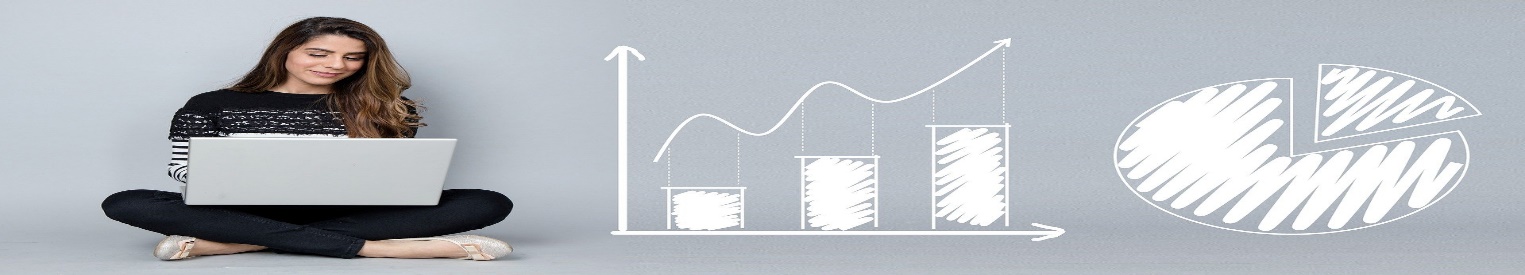 Työmarkkinatilanne = Työ + markkina + tilanne Onko vapaita työpaikkoja vai ei?Automatisaatio = On yleistä, että kone/tietokone hoitaa työn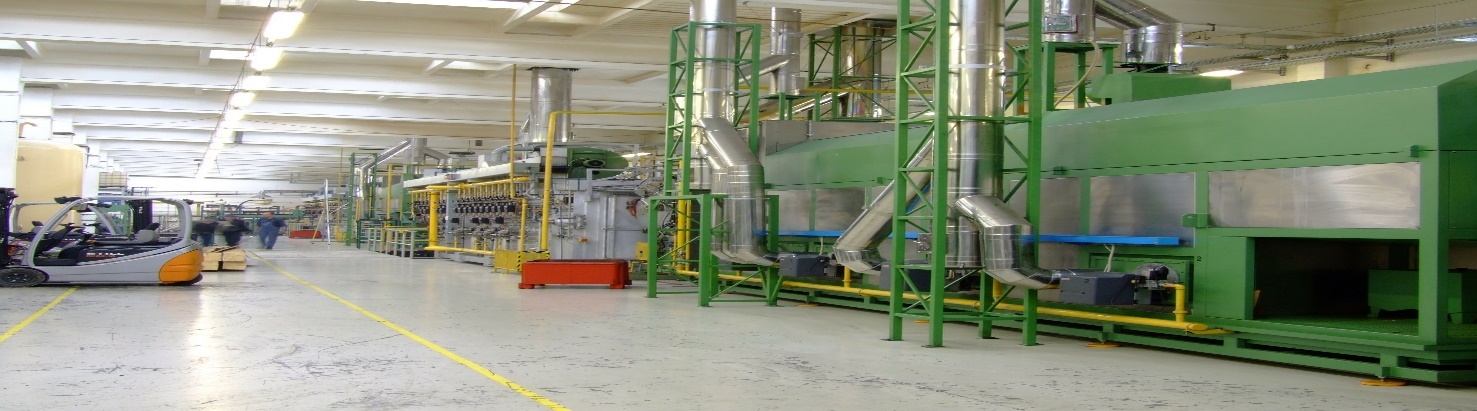 Digitalisaatio = Digitaalisia laitteet ovat yleisiä kaikkialla, arkielämässä ja työelämässä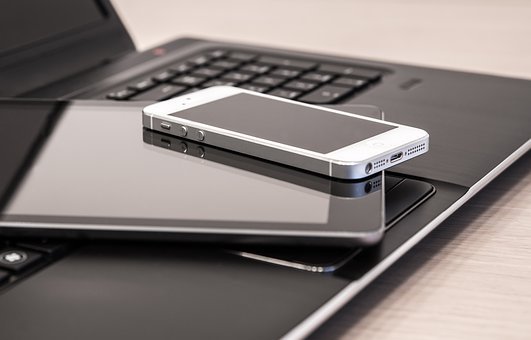 Globalisaatio = Maapalloistuminen. Asiat ja ihmiset ovat riippuvaisia toisistaan läpi valtion rajojen. 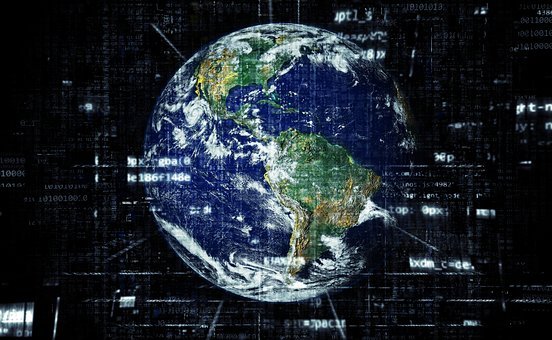 Väestön ikääntyminen = Vuosina 1945-1949 Suomessa syntyi paljon lapsia. Tämä väestö vanhenee nyt. Suomessa vanhempia ihmisiä on enemmän kuin nuorempia, syntyvyys on ollut pienempää. 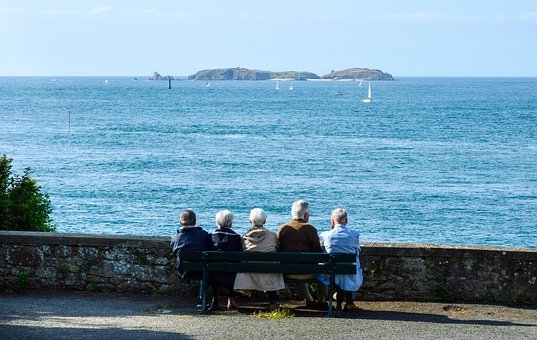 Kuvat: Pixabay